التّمرين الأوّل :  1) ضع العلامة ( + ) في الخانة المناسبة  (3 ن )أ ) العين الحسيرة     تتميّز بنقص قطرها الأمامي الخلفي .    يتمّ إصلاحها بعدسة محدّبة     تتميّز بزيادة تحدّب عدستهاب ) عند تخريب مركز الإسقاط البصري لشخص     تنعدم الرّؤية عنده     يرى ولكن لا يميّز بين الأشياء     لا يؤثّر ذلك على الرّؤية 2) كوّن جملة مستعينا بالمصطلحات الموجودة في كلّ حالة . ( 3 ن)+ العين الطّامسة – الشّبكيّة – محدّبة – وراء - عدسة  ..........................................................................................+ جسم خلوي – مادّة بيضاء – محور عصبي – غمد دهني – المادّة السنجابيّة ..........................................................................................+ عصب - جسم خلوي – مادّة بيضاء  – خليّة عصبيّة – ليف عصبي – مادّة رماديّة ...................................................................................................التّمرين الثّانيعند وضع قطرات من حمض الخلّ على لسان حيوان ثديّ مثل الكلب , يقع ردّ الفعل بإفراز الغدد اللّعابيّة للّعاب في الفم .1) تعرّف إلى نوع هذا الفعل : إفراز اللّعاب . ( 0.5 ن ) ..........................................................................................2) للتعرّف إلى بعض العناصر المتدخّلة في هذا الفعل تمّ إنجاز التّجارب المبيّنة بالجدول التّالي . ( 1.5 ن )3) تبرز الوثيقة الموالية رسما لمختلف العناصر الوظيفيّة المتدخّلة في هذا الفعل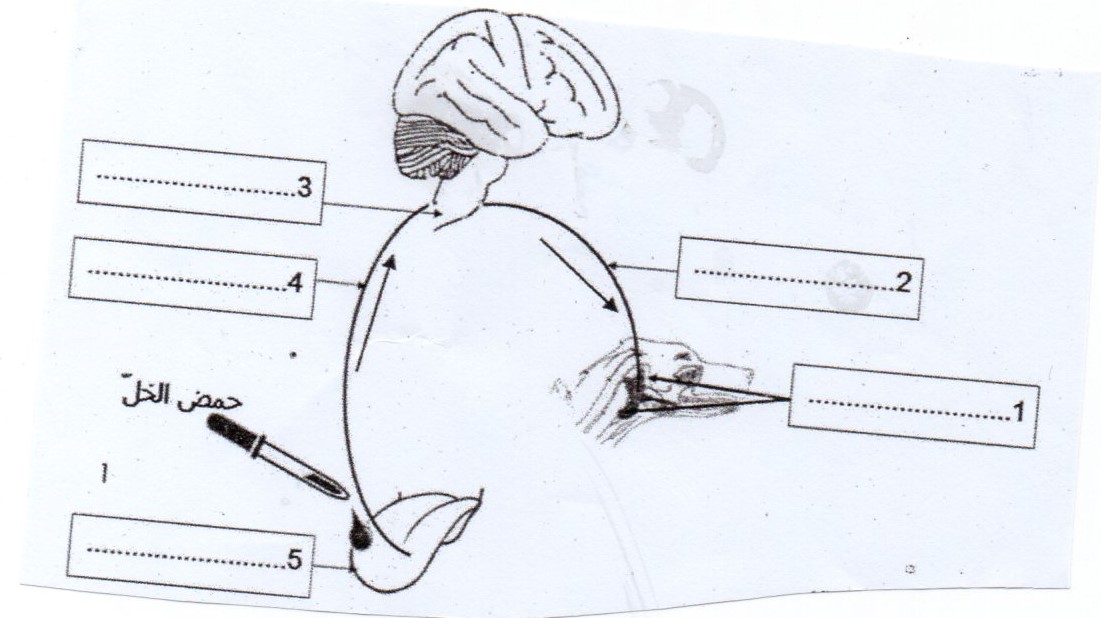 - أ – ضع في كلّ إطار العنصر المناسب  . ( 1.25 ن )- ب – جسّم مسار السيّالة العصبيّة على الوثيقة بالإطار المائل . ( 0.5 ن )  - ج – أتمم الجدول التّالي مبيّنا وظيفة كلّ عنصر . ( 1.25 ن ) التّمرين الثّالث :1) بينما كان مهدي يمشي بالطريق وخزه مسمار في قدمه فجذب ساقه بسرعة   و أحسّ بألم شديد .+ تعرّف إلى نوع الفعل المسطّر علّل جوابك . ( 0.5 ن ).........................................................................................+ حرّر فقرة تبرز من خلالها العناصر المتدخّلة إثر الإحساس بالألم . ( 2.5 ن ).............................................................................................................................................................................................................................................................................. 2) تأمّل الوثيقة الموالية .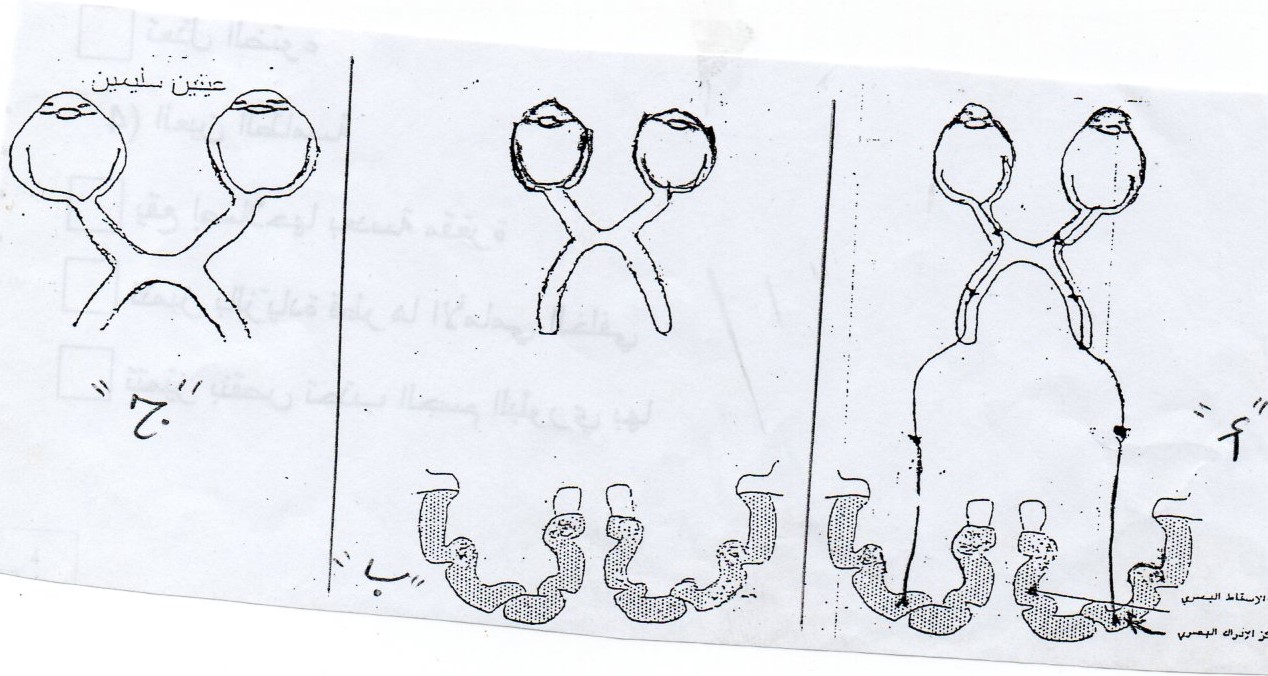 1) تضمن هذه الوثيقة خطأ في الرّسم" أ " أصلحه على الرّسم " ب " ( 0.5 ن )2) علما و أنّ مهدي يشكو من عيب في الرّؤية .* بالاعتماد على الرّسمين " ب " و " ج " إستخرج نوع هذا العيب . (2 ن )....................................................................................................................................................................................* أعط سببا آخر لهذا العيب . ( 0.5 ن )..........................................................................................* أرسم على الوثيقة التّالية صورة الشّمعة بعد إصلاح العيب . ( 1 ن )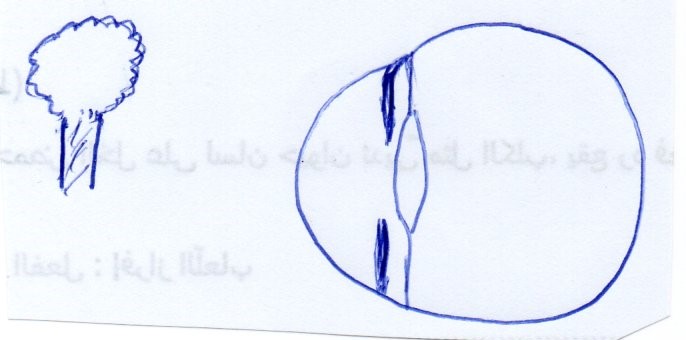 3 ) علّل لماذا ترتسم الصّورة على الشّبكيّة مقلوبة . (1 ن )....................................................................................................................................................................................* أتمم الجملة التّالية بما يناسب . ( 1 ن )العدسة المقعّرة .........الضّوء ف ..........الصّورة حتّى تصير..............الشّبكيّة , ونستعملها لإصلاح الرّؤية بالنّسبة للعين..............  .عملا موفّقاالأستاذ : توفيق الحجريالسّنة : 2019 / 2020فرض تأليفي عــ1ــددعلوم الحياة و الأرضمدرسة النّجمةالتّاسعة أساسي 1 و 2العدد : 20 / .......القسم : .................الاسم واللّقب.........................الإستنتاجالنّتيجةالتّجربة.......................................................عدم إفراز اللّعابتخدير اللّسان ثمّ وضع قطرات من حمض الخلّ........................................................تخريب المخّ........................................................تخريب البصلة الشّوكيّة.............................إفراز اللّعابتخريب النّخاع الشّوكي54321العناصر..................................................................................................................................الوظيفة 